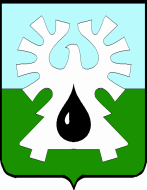 ГОРОДСКОЙ ОКРУГ УРАЙХАНТЫ-МАНСИЙСКОГО АВТОНОМНОГО ОКРУГА – ЮГРЫДУМА ГОРОДА УРАЙПРОТОКОЛзаседания Думы города Урай седьмого созыва16.02.2023                                                                                                           №1609-00 час.Председательствующий: Величко А.В.– председатель  Думы города Урай.  Приняли участие На заседании присутствует 16 депутатов, имеется 2 доверенности  на голосование отсутствующих депутатов (прилагаются).  Шестнадцатое  заседание Думы города Урай седьмого созыва является правомочным.На заседании присутствовали:	В период с 27.12.2022 по 15.02.2023 Думой города Урай в заочной форме приняты четыре решения Думы города Урай:	1. №1 от 25.01.2023 «О награждении Благодарственным письмом Думы города Урай»;Результат голосования: «за» - 16, не приняли участие в голосовании - 4 (решение и лист опроса прилагаются).	2. №2 от 31.01.2023 «О денежном содержании депутатов, выборных должностных лиц местного самоуправления, осуществляющих свои полномочия на постоянной основе в городском округе Урай Ханты-Мансийского автономного округа - Югры»;Результат голосования: «за» - 18, «Против» - 2 (решение и лист опроса прилагаются).3. №3 от 31.01.2023 «О внесении изменения в Положение о размерах и условиях осуществления ежемесячных и иных дополнительных выплат лицу, замещающему муниципальную должность в контрольно-счетной палате города Урай»;Результат голосования: «за» - 17, «Против» - 3 (решение и лист опроса прилагаются).	4. №4 от 31.01.2023 «О денежном содержании муниципальных служащих городского округа Урай Ханты-Мансийского автономного округа - Югры»;Результат голосования: «За» - 18, «Против» - 2 (решение и лист опроса прилагаются).Председательствующий: Предложил депутатам Думы принять проект повестки шестнадцатого заседания Думы города Урай за основу. Поставил предложение на голосование.РЕШИЛИ: Принять проект повестки шестнадцатого заседания Думы города Урай седьмого созыва за основу.Результат голосования: единогласно. Председательствующий: Поставил на голосование предложение об утверждении повестки шестнадцатого заседания Думы города Урай седьмого созыва в целом. РЕШИЛИ: Утвердить повестку шестнадцатого заседания Думы города Урай седьмого созыва в целом:Результат голосования: единогласно. РЕШИЛИ: Утвердить регламент работы шестнадцатого заседания Думы города Урай: -  докладчику по третьему  вопросу повестки - до  15 минут;-  докладчикам по остальным  вопросам повестки - до  10 минут;- установить общее время для вопросов докладчику – до 10 минут;- установить общее время для выступлений депутатов по существу рассматриваемого вопроса  – до 10 минут;-  выступающим в прениях  - до 3 минут (по одному и тому же вопросу не более двух раз);-  перерыв через 1,5 часа работы  на 20 минут.Результат голосования: единогласно.Вопросы докладчику поступили от депутатов: Насибуллина Л.Ф.: 1. Выразил благодарность Чупину В. В. и сотрудникам ОМВД России по городу Ураю за обеспечение охраны общественного порядка и пресечения преступлений на территории города.2. О работе по борьбе с экономическими преступлениями в городе Урай и их результатах.3.О проведении профилактической антинаркотической работы среди обучающихся общеобразовательных школ города, а также работе по предотвращению  незаконного распространения наркотических веществ в городе. 4. О размещении информации о розыске людей в городской газете «Знамя».Будункевича Д.Н.: О профилактических мероприятиях по предотвращению терактов на стратегических объектах и в образовательных учреждениях города. Мунарева И.С.: О профилактической работе с дистанционным мошенничеством и борьбе с ним. Чупин В.В.: Дал пояснения на все заданные вопросы.Выступил: Величко А.В.: О предложениях по  усовершенствованию системы «Безопасный город» для повышения общего уровня общественной безопасности, правопорядка в городе.   Выступили: Величко А.В. обратился с вопросом к исполняющему обязанности главы города Урай А.Ю. Ашихмину: О содержании пожарных гидрантов в зимний период.Ашихмин А.Ю.: Дал пояснение. Насибуллин Л.Ф.: Предложил поставить на голосование обращение депутата А.В. Величко и рекомендовать администрации города устранить безводные участки, путем установки пожарных гидрантов в летний период 2023 года. Вопрос докладчику поступил от депутата Насибуллина Л.Ф.: О дополнительных средствах из бюджета города на выплату заработной платы после принятия Думой Положения о денежном содержании муниципальных служащих городского округа Урай.Хусаинова И.В.: Дала пояснение. Баев С.А., председатель комиссии по бюджету озвучил решение комиссии.Бабенко А.В., председатель комиссии по вопросам местного самоуправления озвучил решение комиссии.Жигарев Е.В.,  заместитель председателя комиссии по социальной политике озвучил решение комиссии.Выступил:Насибуллин Л.Ф.: О награждении сотрудников отдела ЗАГС городскими наградами за оперативную и качественную работу в связи сложившейся ситуацией в стране. Подбуцкая Е.Н.: Дала пояснение. Жигарев Е.В.,  заместитель председателя комиссии по социальной политике озвучил решение комиссии.Жигарев Е.В., заместитель председателя комиссии по социальной политике озвучил решение комиссии.Баев С.А., председатель комиссии по бюджету озвучил решение комиссии.Бабенко А.В., председатель комиссии по вопросам местного самоуправления озвучил решение комиссии.Вопросы докладчику поступили от депутатов: Кочемазова А.В.: О мерах по предотвращению несанкционированных свалок на пригородной территории и в городе. Лаушкин О.А.: Дал пояснение. Бабенко А.В., председатель комиссии по вопросам местного самоуправления озвучил решение комиссии.Выступили:Кочемазов А.В.: Об установке фотоловушек для автоматической фиксации в местах образования несанкционированных свалок. Фильченко Л.В.: Дала пояснение. Бабенко А.В.: Об уборке или визуальном ограждении территории, где располагаются строительные отходы на период строительства стационара.Лаушкин О.А. и Фильченко Л.В.: Дали пояснение. Насибуллин Л.Ф.: 1. О своевременном вывозе строительных отходов при сносе ветхого жилья.2.  Об уборке территории, где располагаются строительные отходы на период строительства стационара.Ашихмин А.Ю.: Дал пояснение. Величко А.В.: О благоустройстве территории,  где располагаются строительные отходы на период строительства стационара, под автомобильную стоянку. Ашихмин А.Ю.: Дал пояснение. Баев С.А., председатель комиссии по бюджету озвучил решение комиссии.Председательствующий поставил на голосование:  внести изменение в регламент работы шестнадцатого заседания Думы города Урай продолжить работу заседания без перерыва. Павликов Д.Н., председатель комиссии по Регламенту, вопросам депутатской деятельности, этики и наградам озвучил решение комиссии.Павликов Д.Н., председатель комиссии по Регламенту, вопросам депутатской деятельности, этики и наградам озвучил решение комиссии.Выступили: Чемогина Л.Л.: Об оперативном предоставлении депутатами согласия на обработку персональных данных в Департамент  государственной гражданской службы и кадровой политики ХМАО-Югры.Насибуллин Л.Ф.: 1. На каком этапе находится ремонт  дома 34, ул. Нагорная?2. Об уборке несанкционированной свалки оврага за микрорайоном Южный.3. Об отлове бродячих собак в городе. Ашихмин А.Ю.: Дал пояснение.  Кочемазов А.В.: Как решается вопрос строительства новой школы в 1А микрорайоне? Ашихмин А.Ю.: Дал пояснение.  Жигарев Е.В.: Об организации выезда на общественном транспорте жителей города в лесные массивы в выходные дни.  Председательствующий                                                               А.В. Величко   депутаты:    Анваров И.Р.,Бабенко А.В.,Баев С.А.,Борисова А.В.,Будункевич И.Д.,Жуков Е.В.,Жигарев Е.В.,Кочемазов А.В.,Кукушкин А.В.,Миникаев Р.Ф.,Мунарев И.С.,Насибуллин Л.Ф.,Овденко Н.Б.,Павликов Д.Н.,Ребякин Е.А.,Сафонов А.Н.Отсутствовали депутаты:Акчурин М.Р. - уважительная причина (доверенность Величко А.В.),Бусарева Е.А. - уважительная причина (без доверенности),Гайсин И.Г.- уважительная причина (доверенность Анварову И.Р.),Кукушкин А.В. - уважительная причина (без доверенности).Ашихмин А.Ю.-исполняющий обязанности главы города Урай, Капустин Р.А.-заместитель главы города Урай,Подбуцкая Е.Н.-заместитель главы города Урай, Новоселова С.П.-заместитель главы города Урай, Данилов М.В.-заместитель главы города Урай,Чупин В.В.-начальник ОМВД России по г. Ураю, полковник полиции,Лейко А.М.полковник внутренней службы, начальник  отдела надзорной деятельности и профилактической работы по г. Урай Главного управления МЧС России по ХМАО –Югре,Емшанова Н.В.-начальник управления по развитию местного самоуправления  администрации города Урай,Гарифов В.Р.-председатель Комитета по управлению муниципальным имуществом администрации города Урай,Хусаинова И.В. председатель Комитета по финансам администрации города Урай,Грунина И.Ю.-исполняющий обязанности начальника Управления образования администрации города Урай;Кащеева У.В.-начальник управления по культуре и социальным вопросам администрации города Урай,Архипов В.В.-начальник управления по физической культуре, спорту и туризму администрации города Урай, Лаушкин О.А.-начальник МКУ «Управление жилищно-коммунального хозяйства г.Урай»,Гробовец В.А.-директор муниципального казенного учреждения «Управление капитального строительства г. Урай»,Уланова Л.В.-начальник управления экономического развития администрации города Урай,Куницына М.С.  -начальник правового управления администрации города Урай,Якименко А.П. -прокурор города Урай,Чемогина Л.Л.-руководитель аппарата Думы города Урай, Иноземцева Н.М.-пресс-секретарь председателя Думы города Урай,Николаева В.В. -специалист-эксперт аппарата Думы города Урай.СЛУШАЛИ:О повестке шестнадцатого заседания Думы города Урай седьмого созыва.О повестке шестнадцатого заседания Думы города Урай седьмого созыва.Докладчик:Величко Александр Витальевич, председатель Думы города Урай.Об итогах оперативно-служебной деятельности ОМВД России по г. Ураю за 2022 год.Докладчик:  Чупин Валерий Викторович, начальник ОМВД России по г. Ураю, полковник полиции. Состояние наружного противопожарного водоснабжения в городе Урай. Проблемные вопросы и пути их решения. Докладчик: Лейко Алексей Михайлович, полковник внутренней службы, начальник  отдела надзорной деятельности и профилактической работы по г. Урай Главного управления МЧС России по ХМАО –Югре. 1) О внесении изменений в бюджет городского округа Урай Ханты-Мансийского автономного округа -Югры на 2023 год и на плановый период 2024 и 2025 годов. 2) О предложениях о внесении изменений в муниципальные программы на 2023 год.  Докладчик: Хусаинова Ирина Валериевна, председатель Комитета по финансам администрации города Урай.О внесении изменений в решение Думы города от 24.01.2022 №1 «О структуре администрации города Урай».Докладчик: Емшанова Наталья Викторовна,  начальник управления по развитию местного самоуправления  администрации города Урай.Содокладчик: Новоселова Светлана Петровна,  заместитель главы города Урай. О реализации в 2022 году администрацией города Урай Национального проекта «Демография».Докладчик:   Подбуцкая Елена Николаевна, заместитель главы города Урай.О перечне мер поддержки семьям мобилизованных, принимающих участие в СВО.Докладчик:  Подбуцкая Елена Николаевна, заместитель главы города Урай.О реализации в 2022 году администрацией города Урай Национального проекта «Малое и среднее предпринимательство и поддержка индивидуальной предпринимательской инициативы».Докладчик: Уланова Лариса Викторовна, начальник управления экономического развития администрации города Урай.Содокладчик: Гарифов Вадим Рафаилович, председатель  Комитета по управлению муниципальным имуществом администрации города Урай.О внесении изменений в решение Думы города Урай «О порядке, размерах и условиях предоставления гарантий лицам, замещающим муниципальные должности на постоянной основе в городе Урай».Докладчик: Уланова Лариса Викторовна, начальник управления экономического развития администрации города Урай.О содержании городских объектов, объектов общего пользования в зимний период (объемы, финансирование, ресурсы).Докладчики: - Лаушкин Олег Александрович, начальник МКУ «Управление жилищно-коммунального хозяйства г.Урай»;- Грунина Ирина Юрьевна, исполняющий обязанности начальника Управления образования администрации города Урай; - Кащеева Ульяна Викторовна, начальник управления по культуре и социальным вопросам администрации города Урай; - Архипов Вадим Викторович, начальник управления по физической культуре, спорту и туризму администрации города Урай.  О выполнении  рекомендации Думы города от  23.06.2022 года о состоянии урайского полигона твёрдых бытовых отходов.Докладчик:  Лаушкин Олег Александрович, начальник  МКУ «Управление жилищно-коммунального хозяйства г.Урай».Содокладчик:  Гробовец Владимир Анатольевич, директор муниципального казенного учреждения «Управление капитального строительства г. Урай».Фильченко Людмила Васильевна, директор МКУ «Управление градостроительства, землепользования и природопользования города Урай».О  внесении изменений в перечень наказов избирателей на 2023 год, данных депутатам Думы города Урай VII созыва.Докладчик:  Величко Александр Витальевич, председатель Думы города Урай седьмого созыва. О внесении изменения в план работы Думы города Урай на первое полугодие 2023 года.Докладчик:  Величко Александр Витальевич, председатель Думы города Урай седьмого созыва.О награждении Почетной грамотой Думы города Урай.Докладчик: Павликов Дмитрий Николаевич, председатель комиссии по Регламенту, вопросам депутатской деятельности, этики и наградам.О награждении Благодарственным письмом Думы города Урай. Докладчик: Павликов Дмитрий Николаевич, председатель комиссии по Регламенту, вопросам депутатской деятельности, этики и наградам.Разное. СЛУШАЛИ:О регламенте работы шестнадцатого заседания Думы  города Урай.О регламенте работы шестнадцатого заседания Думы  города Урай.Докладчик:Величко Александр Витальевич, председатель Думы города Урай.СЛУШАЛИ 1:Об итогах оперативно-служебной деятельности ОМВД России по г. Ураю за 2022 год.Докладчик:  Чупин Валерий Викторович, начальник ОМВД России по г. Ураю, полковник полиции.РЕШИЛИ:Информацию принять к сведению.Результат голосования: единогласно.СЛУШАЛИ 2:Состояние наружного противопожарного водоснабжения в городе Урай. Проблемные вопросы и пути их решения. Докладчик: Лейко Алексей Михайлович, полковник внутренней службы, начальник  отдела надзорной деятельности и профилактической работы по г. Урай Главного управления МЧС России по ХМАО –Югре.РЕШИЛИ:1. Информацию принять к сведению.Результат голосования: единогласно.2. Рекомендовать администрации города устранить безводные участки, путем установки пожарных гидрантов в летний период 2023 года.Результат голосования: единогласно.СЛУШАЛИ 3:1) О внесении изменений в бюджет городского округа Урай Ханты-Мансийского автономного округа -Югры на 2023 год и на плановый период 2024 и 2025 годов. 2) О предложениях о внесении изменений в муниципальные программы на 2023 год.  Докладчик: Хусаинова Ирина Валериевна, председатель Комитета по финансам администрации города Урай.                       РЕШИЛИ:1. Принять проект решения в целом.Результат голосования: «За» -18 депутатов, не  голосовало 2 депутата (отсутствующие депутаты без доверенности).2. Информацию о предложениях о внесении изменений в  муниципальные программы на 2023 год принять к сведению.Результат голосования: единогласно.(Решения прилагаются)СЛУШАЛИ 4:О внесении изменений в решение Думы города от 24.01.2022 №1 «О структуре администрации города Урай».Докладчик: Емшанова Наталья Викторовна,  начальник управления по развитию местного самоуправления  администрации города Урай.Содокладчик: Новоселова Светлана Петровна,  заместитель главы города Урай. РЕШИЛИ:Принять проект решения в целом.Результат голосования: «За» -18 депутатов, не  голосовало 2 депутата (отсутствующие депутаты без доверенности). (Решение прилагается)СЛУШАЛИ 5:О реализации в 2022 году администрацией города Урай Национального проекта «Демография».Докладчик:   Подбуцкая Елена Николаевна, заместитель главы города Урай. (Информация прилагается)                      РЕШИЛИ:Информацию принять к сведению.Результат голосования: единогласно.СЛУШАЛИ 6:О перечне мер поддержки семьям мобилизованных, принимающих участие в СВО.Докладчик:  Подбуцкая Елена Николаевна, заместитель главы города Урай. (Информация прилагается)                      РЕШИЛИ:Информацию принять к сведению.Результат голосования: единогласно. СЛУШАЛИ 7:О реализации в 2022 году администрацией города Урай Национального проекта «Малое и среднее предпринимательство и поддержка индивидуальной предпринимательской инициативы».Докладчик: Уланова Лариса Викторовна, начальник управления экономического развития администрации города Урай.Содокладчик: Гарифов Вадим Рафаилович, председатель  Комитета по управлению муниципальным имуществом администрации города Урай. (Информация прилагается)      РЕШИЛИ:Информацию принять к сведению.Результат голосования: единогласно. СЛУШАЛИ 8:О внесении изменений в решение Думы города Урай «О порядке, размерах и условиях предоставления гарантий лицам, замещающим муниципальные должности на постоянной основе в городе Урай».Докладчик: Уланова Лариса Викторовна, начальник управления экономического развития администрации города Урай.РЕШИЛИ:Принять проект решения в целом.Результат голосования: «За» -18 депутатов, не  голосовало 2 депутата (отсутствующие депутаты без доверенности). (Решение прилагается)СЛУШАЛИ 9:О содержании городских объектов, объектов общего пользования в зимний период (объемы, финансирование, ресурсы).Докладчики: - Лаушкин Олег Александрович, начальник МКУ «Управление жилищно-коммунального хозяйства г.Урай»;- Грунина Ирина Юрьевна, исполняющий обязанности начальника Управления образования администрации города Урай; - Кащеева Ульяна Викторовна, начальник управления по культуре и социальным вопросам администрации города Урай; - Архипов Вадим Викторович, начальник управления по физической культуре, спорту и туризму администрации города Урай. (Информация прилагается)   РЕШИЛИ:Информацию принять к сведению.Результат голосования: единогласно. СЛУШАЛИ 10:О выполнении  рекомендации Думы города от  23.06.2022 года о состоянии урайского полигона твёрдых бытовых отходов.Докладчик:  Лаушкин Олег Александрович, начальник  МКУ «Управление жилищно-коммунального хозяйства г.Урай».Содокладчик:  Гробовец Владимир Анатольевич, директор муниципального казенного учреждения «Управление капитального строительства г. Урай».Фильченко Людмила Васильевна, директор МКУ «Управление градостроительства, землепользования и природопользования города Урай».(Информация прилагается)   РЕШИЛИ:1. Информацию принять к сведению.Результат голосования: единогласно. 2. Рекомендацию Думы города от 23.06.2022 оставить на контроле и о выполнении рекомендации заслушать в июне 2023.Результат голосования: единогласно. 3. Рекомендовать администрации города разработать мероприятия по недопущению захламления оврага за микрорайоном Южный.Результат голосования: единогласно. СЛУШАЛИ 11:О  внесении изменений в перечень наказов избирателей на 2023 год, данных депутатам Думы города Урай VII созыва.Докладчик: Величко Александр Витальевич, председатель Думы города Урай седьмого созыва.РЕШИЛИ:Принять проект решения в целом.Результат голосования: «За» -18 депутатов, не  голосовало 2 депутата (отсутствующие депутаты без доверенности). (Решение прилагается)РЕШИЛИ:Провести заседание Думы без перерыва. Результат голосования: единогласно. СЛУШАЛИ 12:О внесении изменения в план работы Думы города Урай на первое полугодие 2023 года.Докладчик: Величко Александр Витальевич, председатель Думы города Урай седьмого созыва.РЕШИЛИ:Принять проект решения в целом.Результат голосования: «За» -18 депутатов, не  голосовало 2 депутата (отсутствующие депутаты без доверенности). (Решение прилагается)СЛУШАЛИ 13:О награждении Почетной грамотой Думы города Урай.Докладчик: Павликов Дмитрий Николаевич, председатель комиссии по Регламенту, вопросам депутатской деятельности, этики и наградам.РЕШИЛИ:Принять проект решения в целом.Результат голосования: «За» -18 депутатов, не  голосовало 2 депутата (отсутствующие депутаты без доверенности). (Решение прилагается)СЛУШАЛИ 14:О награждении Благодарственным письмом Думы города Урай. Докладчик: Павликов Дмитрий Николаевич, председатель комиссии по Регламенту, вопросам депутатской деятельности, этики и наградам.РЕШИЛИ:Принять проект решения в целом.Результат голосования: «За» -18 депутатов, не  голосовало 2 депутата (отсутствующие депутаты без доверенности). (Решение прилагается)СЛУШАЛИ 15:Разное. 